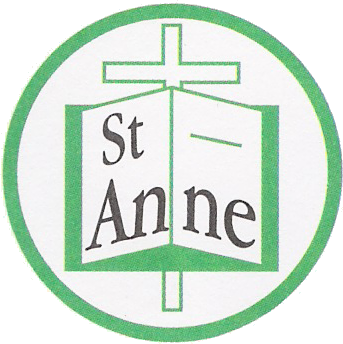 OCTOBER22ndShow Racism the Red card. Wear RedNOVEMBER19th School photographer.NOVEMBER19thChildren in Need. Wear something yellow or spotty.NOVEMBER29th Week BeginningParent’s EveningsDECEMBER10thChristmas Lunch Christmas Jumper day.16thKS2  Christmas Disco    Wear own clothes.16thNasal Flu vaccine.17thYear 5 and 6 Carol Concert in church.Year 5 10.30 a.m.   Year 6 1.30 p.m.20thChristmas Grotto21stChristmas RaffleJANUARY19thYear 6 Family service in church. 10.00 a.m.FEBRUARY4thNSPCC Number day. Wear something with numbers or patterns.14th Week beginningParent’s evenings.21ST - 25th FebruaryHalf-termMARCH3rdWorld Book Day (Children invited to dress up as a character from their favourite book) 30thYear 6 Eucharist service in church  10.00 a.m.APRIL11th -  22ndEaster BreakMAY9-12th YEAR 6 SATS WEEK23rdSports Day  Year 6 am     Year 5  pm30th May - 10th JuneWhit holidays (including training days)JUNEJULY18thYear 6 Leaver’s Service in Church. 6 p.m.20th July End of school year